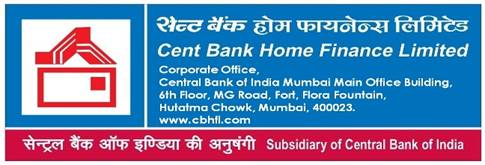 Cent Bank Home Finance Ltd (CBHFL) invites applications for empanelment of IS AuditorAudit Firm (Proprietorship, Partnership, LLP, Company etc.) which is empanelled with ‘CERT-In’ and has at least 5 years of Information System Audit (IS Audit) experience post registration with ‘CERT-In’ can apply.Application must reach by 11/09/2023 (till working hours) at our Corporate Office at Mumbai. Application can be submitted by hand delivery at our Corporate office at Mumbai.For detail, please refer CBHFL website www.cbhfl.comFurther addendum and corrigendum, if any will be published on CBHFL website (www.cbhfl.com) only and not in newspaper.